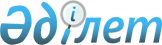 О внесении изменений в приказ исполняющего обязанности Министра по инвестициям и развитию Республики Казахстан от 24 февраля 2015 года № 165 "Об утверждении Правил государственной регистрации судов и прав на них"Приказ Министра индустрии и инфраструктурного развития Республики Казахстан от 2 ноября 2022 года № 604. Зарегистрирован в Министерстве юстиции Республики Казахстан 7 ноября 2022 года № 30436
      Примечание ИЗПИ!Порядок введения в действие см. п.4
      ПРИКАЗЫВАЮ:
      1. Внести в приказ исполняющего обязанности Министра по инвестициям и развитию Республики Казахстан от 24 февраля 2015 года № 165 "Об утверждении Правил государственной регистрации судов и прав на них" (зарегистрирован в Реестре государственной регистрации нормативных правовых актов за № 11125) следующие изменения:
      в Правилах государственной регистрации судов и прав на них, утвержденных указанным приказом:
      пункт 6 изложить в новой редакции:
      "6. Морская администрация порта обеспечивает внесение данных о стадии оказания государственной услуги в информационную систему мониторинга оказания государственных услуг в порядке, установленном уполномоченным органом в сфере информатизации.
      При оказании государственной услуги посредством государственной информационной системы разрешений и уведомлений, данные о стадии оказания государственной услуги поступают в автоматическом режиме в информационную систему мониторинга оказания государственных услуг.
      Уполномоченный орган в течение десяти календарных дней после государственной регистрации нормативного правового акта, направляет информацию о внесенных изменениях и (или) дополнениях в настоящие Правила, определяющие порядок оказания государственной услуги, услугодателю и в Единый контакт-центр.";
      пункты 13, 14 и 15 изложить в новой редакции:
      "13. Для регистрации судна в Государственном судовом реестре заявитель направляет заявление по форме, согласно приложению 2 к настоящим Правилам, посредством портала "электронного правительства" www.egov.kz (далее – портал) с приложением документов в соответствии с перечнем основных требований к оказанию государственной услуги "Государственная регистрация судов в Государственном судовом реестре морских судов" согласно приложению 3 к настоящим Правилам (далее – перечень основных требований к оказанию государственной услуги 1).
      Сведения о документах, удостоверяющих личность собственника (в отношении физических лиц) либо о государственной регистрации юридического лица-собственника (в отношении юридических лиц) получаются из соответствующих государственных информационных систем через шлюз "электронного правительства".
      Перечень основных требований к оказанию государственной услуги, включающий характеристики процесса, форму, содержание и результат оказания, а также иные сведения с учетом особенностей предоставления государственной услуги изложены в перечне основных требований к оказанию государственной услуги 1.
      Общий срок рассмотрения документов и выдачи результата государственной услуги составляет 2 (два) рабочих дня.
      При подаче документов через портал в "личный кабинет" заявителя направляется уведомление о принятии заявления с указанием даты получения результата государственной услуги.
      14. Описание последовательности действий Морской администрации порта при регистрации судов в Государственном судовом реестре морских судов, перерегистрации судов в Государственном судовом реестре морских судов, исключении судов из Государственного судового реестра морских судов:
      1) специалист канцелярии Морской администрации порта регистрирует на портале заявление и направляет его руководителю Морской администрации порта (далее – руководитель);
      2) руководитель направляет заявление для исполнения ответственному исполнителю;
      3) ответственный исполнитель рассматривает документы заявителя, необходимые для оказания государственной услуги, на их полноту и соответствие требованиям, установленным настоящими Правилами, подготавливает и вносит результат оказания государственной услуги на подписание руководителю;
      4) руководитель подписывает результат оказания государственной услуги посредством электронной цифровой подписи;
      5) заявитель получает результат оказания государственной услуги в своем "личном кабинете".
      15. Услугодатель в течение 2 (двух) рабочих дней с момента получения документов услугополучателя, проверяет полноту представленных документов.
      При представлении услугополучателем неполного пакета документов услугодатель в указанные сроки дает мотивированный отказ в дальнейшем рассмотрении заявления.
      Отказ в оказании государственной услуги осуществляется по основаниям в соответствии с перечнем основных требований к оказанию государственной услуги 1.";
      пункт 22 изложить в новой редакции:
      "22. Для получения временного свидетельства в электронном виде заявитель направляет заявление по форме, согласно приложению 7 к настоящим Правилам, посредством портала, для получения временного свидетельства в бумажном виде – через консульское должностное лицо Республики Казахстан с приложением документов в соответствии с перечнем основных требований к оказанию государственной услуги "Выдача временного свидетельства на право плавания под Государственным флагом Республики Казахстан, в случае приобретения судна за границей" согласно приложению 8 к настоящим Правилам (далее – перечень основных требований к оказанию государственной услуги 2).
      Сведения о документах, удостоверяющих личность собственника (в отношении физических лиц) либо о государственной регистрации юридического лица-собственника (в отношении юридических лиц) получаются из соответствующих государственных информационных систем через шлюз "электронного правительства".
      Перечень основных требований к оказанию государственной услуги, включающий характеристики процесса, форму, содержание и результат оказания, а также иные сведения с учетом особенностей предоставления государственной услуги изложены в перечне основных требований к оказанию государственной услуги 2.
      Общий срок рассмотрения документов и выдачи временного свидетельства составляет 5 (пять) рабочих дней.";
      пункты 25 и 26 изложить в новой редакции:
      "25. При предоставлении заявителем полного пакета документов, указанных в пункте 22 настоящих Правил, консульское должностное лицо Республики Казахстан в течение трех рабочих дней рассматривает документы на соответствие требованиям настоящих Правил, при положительном заключении оформляет и направляет временное свидетельство заявителю.
      При наличии оснований, предусмотренных в пункте 9 перечня основных требований к оказанию государственной услуги 2, консульское должностное лицо Республики Казахстан уведомляет заявителя о предварительном решении об отказе в оказании государственной услуги, а также времени и месте (способе) проведения заслушивания для возможности выразить заявителю позицию по предварительному решению.
      Уведомление о заслушивании направляется не менее чем за 3 (три) рабочих дня до завершения срока оказания государственной услуги. Заслушивание проводится не позднее 1 (одного) рабочего дня со дня направления уведомления.
      По результатам заслушивания консульское должностное лицо Республики Казахстан выдает заявителю положительный результат либо мотивированный отказ в выдаче свидетельства по форме согласно приложению 9 к настоящим Правилам (далее – мотивированный отказ).
      26. Мотивированный отказ осуществляется по основаниям в соответствии с перечнем основных требований к оказанию государственной услуги 2.";
      пункт 31 изложить в новой редакции:
      "31. Для регистрации судна в международном судовом реестре заявитель направляет заявление по форме, согласно приложению 10 к настоящим Правилам, посредством портала с приложением документов в соответствии с перечнем основных требований к оказанию государственной услуги "Государственная регистрация судов в международном судовом реестре Республики Казахстан" согласно приложению 11 к настоящим Правилам (далее – перечень основных требований к оказанию государственной услуги 3).
      Сведения о документах, удостоверяющих личность собственника (в отношении физических лиц) либо о государственной регистрации юридического лица-собственника (в отношении юридических лиц) получаются из соответствующих государственных информационных систем через шлюз "электронного правительства".
      Перечень основных требований к оказанию государственной услуги, включающий характеристики процесса, форму, содержание и результат оказания, а также иные сведения с учетом особенностей предоставления государственной услуги изложены в перечне основных требований к оказанию государственной услуги 3.
      Общий срок рассмотрения документов и выдачи результата государственной услуги составляет 2 (два) рабочих дня.
      При подаче документов через портал в "личный кабинет" заявителя направляется уведомление о принятии заявления с указанием даты получения результата государственной услуги.
      Перерегистрация судна осуществляется если судно перестает соответствовать сведениям, ранее внесенным в международный судовой реестр, в порядке и сроки регистрации судна в международном судовом реестре, предусмотренные настоящим пунктом и пунктами 28, 29, 33, 35 настоящих Правил.
      Исключение судна из международного судового реестра осуществляется на основании заявления собственника судна с указанием названия судна и причины его исключения, в порядке и сроки регистрации судна в международном судовом реестре, предусмотренные настоящим пунктом и пунктами 30, 33, 35 настоящих Правил.
      Также Морская администрация порта исключает судно из данного реестра на третий рабочий день после истечения срока действия права плавания под Государственным флагом Республики Казахстан.";
      пункт 33 изложить в новой редакции:
      "33. Описание последовательности действий Морской администрации порта при регистрации судов в международном судовом реестре Республики Казахстан, перерегистрации судов в международном судовом реестре Республики Казахстан, исключении судов из международного судового реестра Республики Казахстан:
      1) ответственный исполнитель рассматривает поступившие через портал заявление и документы заявителя, необходимые для оказания государственной услуги, на их соответствие требованиям, установленным настоящими Правилами, подготавливает и вносит результат оказания государственной услуги на подписание руководителю;
      2) руководитель подписывает результат оказания государственной услуги;
      3) заявитель получает результат оказания государственной услуги на портале в своем "личном кабинете".";
      пункт 35 изложить в новой редакции:
      "35. Услугодатель в течение 2 (двух) рабочих дней с момента получения документов услугополучателя, проверяет полноту представленных документов.
      При представлении услугополучателем неполного пакета документов услугодатель в указанные сроки дает мотивированный отказ в дальнейшем рассмотрении заявления.
      Отказ в оказании государственной услуги осуществляется по основаниям в соответствии с перечнем основных требований к оказанию государственной услуги 3.";
      пункты 43, 44 и 45 изложить в новой редакции:
      "43. Для регистрации судна в бербоут-чартерном реестре заявитель направляет посредством портала заявление по форме, согласно приложению 13 к настоящим Правилам.
      Сведения о документах, удостоверяющих личность собственника (в отношении физических лиц) либо о государственной регистрации юридического лица-собственника (в отношении юридических лиц) получаются из соответствующих государственных информационных систем через шлюз "электронного правительства".
      Перечень основных требований к оказанию государственной услуги, включающий характеристики процесса, форму, содержание и результат оказания государственной услуги изложены в перечне основных требований к оказанию государственной услуги "Государственная регистрация морского судна в бербоут-чартерном реестре" согласно приложению 14 к настоящим Правилам (далее – перечень основных требований к оказанию государственной услуги 4).
      Общий срок рассмотрения заявления и выдачи результата государственной услуги составляет 2 (два) рабочих дня.
      При подаче документов через портал в "личный кабинет" заявителя направляется уведомление о принятии заявления с указанием даты получения результата государственной услуги.
      Перерегистрация судна осуществляется, если судно перестает соответствовать сведениям, ранее внесенным в бербоут-чартерный реестр, в порядке и сроки регистрации судна в бербоут-чартерном реестре, предусмотренные настоящим пунктом и пунктами 37, 38, 44, 45 настоящих Правил.
      44. Описание последовательности действий Морской администрации порта при регистрации морского судна в бербоут-чартерном реестре, перерегистрации морского судна в бербоут-чартерном реестре, исключении морского судна из бербоут-чартерного реестра:
      1) специалист канцелярии Морской администрации порта регистрирует на портале заявление и направляет его руководителю Морской администрации порта (далее – руководитель);
      2) руководитель направляет заявление для исполнения ответственному исполнителю;
      3) ответственный исполнитель рассматривает документы заявителя, необходимые для оказания государственной услуги, на их полноту и соответствие требованиям, установленным настоящими Правилами, подготавливает и вносит результат оказания государственной услуги на подписание руководителю;
      4) руководитель подписывает результат оказания государственной услуги посредством электронной цифровой подписи;
      5) заявитель получает результат оказания государственной услуги в своем "личном кабинете".
      45. Услугодатель в течение 2 (двух) рабочих дней с момента получения документов услугополучателя, проверяет полноту представленных документов.
      При представлении услугополучателем неполного пакета документов услугодатель в указанные сроки дает мотивированный отказ в дальнейшем рассмотрении заявления.
      Отказ в оказании государственной услуги осуществляется по основаниям в соответствии с перечнем основных требований к оказанию государственной услуги 4.";
      пункт 47 изложить в новой редакции:
      "47. Для государственной регистрации прав собственности на строящееся судно в реестре строящихся судов заявитель направляет заявление по форме, согласно приложению 15 к настоящим Правилам, посредством портала с приложением документов в соответствии с перечнем основных требований к оказанию государственной услуги "Государственная регистрация прав собственности на строящееся судно в реестре строящихся судов" согласно приложению 16 к настоящим Правилам (далее – перечень основных требований к оказанию государственной услуги 5).
      Сведения о документах, удостоверяющих личность собственника (в отношении физических лиц) либо о государственной регистрации юридического лица-собственника (в отношении юридических лиц) получаются из соответствующих государственных информационных систем через шлюз "электронного правительства".
      Перечень основных требований к оказанию государственной услуги, включающий характеристики процесса, форму, содержание и результат оказания, а также иные сведения с учетом особенностей предоставления государственной услуги изложены в перечне основных требований к оказанию государственной услуги 5.
      Общий срок рассмотрения документов и выдачи результата государственной услуги составляет 2 (два) рабочих дня, при уведомлении услугополучателя о несоответствии заявления\документов срок оказания услуги продлевается на 1 (один) рабочий день.
      При подаче документов через портал в "личный кабинет" заявителя направляется уведомление о принятии заявления с указанием даты получения результата государственной услуги.
      Перерегистрация судна осуществляется если судно перестает соответствовать сведениям, ранее внесенным в реестр строящихся судов, в порядке и сроки государственной регистрации прав собственности на строящееся судно в реестре строящихся судов, предусмотренные настоящим пунктом и пунктами 49, 51 настоящих Правил.
      Исключение судна из реестра строящихся судов осуществляется на основании заявления собственника судна с указанием названия судна и причины его исключения, в порядке и сроки государственной регистрации прав собственности на строящееся судно в реестре строящихся судов, предусмотренные настоящим пунктом и пунктами 49, 51 настоящих Правил.";
      пункт 49 изложить в новой редакции:
      "49. Описание последовательности действий Морской администрации порта при регистрации прав собственности на строящееся судно в реестре строящихся судов, перерегистрации прав собственности на строящееся судно в реестре строящихся судов, исключении судна из реестра строящихся судов:
      1) ответственный исполнитель рассматривает поступившие через портал заявление и документы заявителя, необходимые для оказания государственной услуги, на их соответствие требованиям, установленным настоящими Правилами, подготавливает и вносит результат оказания государственной услуги на подписание руководителю;
      2) руководитель подписывает результат оказания государственной услуги;
      3) заявитель получает результат оказания государственной услуги на портале в своем "личном кабинете".";
      пункт 51 изложить в новой редакции:
      "51. Услугодатель в течение 2 (двух) рабочих дней с момента регистрации документов услугополучателя, проверяет заявление и полноту представленных документов.
      При представлении услугополучателем неполного пакета документов, документов с истекшим сроком действия и/или отсутствия сведений, необходимых для оказания государственной услуги, услугодатель в срок, указанный в части первой настоящего пункта, направляет услугополучателю уведомление с указанием причин несоответствия заявления и/или пакета документов и срока их устранения.
      Срок приведения в соответствие указанных в уведомлении документов составляет 1 (один) рабочий день.
      Если в течение 1 (одного) рабочего дня со дня получения уведомления услугополучатель не устранил замечания, услугодатель отказывает в дальнейшем рассмотрении заявления.
      Отказ в оказании государственной услуги осуществляется по основаниям в соответствии с перечнем основных требований к оказанию государственной услуги 5.";
      приложение 3 изложить в новой редакции согласно приложению 1 к настоящему приказу;
      приложение 8 изложить в новой редакции согласно приложению 2 к настоящему приказу;
      приложение 11 изложить в новой редакции согласно приложению 3 к настоящему приказу;
      приложение 14 изложить в новой редакции согласно приложению 4 к настоящему приказу;
      приложение 16 изложить в новой редакции согласно приложению 5 к настоящему приказу.
      2. Комитету транспорта Министерства индустрии и инфраструктурного развития Республики Казахстан в установленном законодательством порядке обеспечить:
      1) государственную регистрацию настоящего приказа в Министерстве юстиции Республики Казахстан;
      2) размещение настоящего приказа на интернет-ресурсе Министерства индустрии и инфраструктурного развития Республики Казахстан.
      3. Контроль за исполнением настоящего приказа возложить на курирующего вице-министра индустрии и инфраструктурного развития Республики Казахстан.
      4. Настоящий приказ вводится в действие по истечении шестидесяти календарных дней после дня его первого официального опубликования.
      "СОГЛАСОВАН"Министерство иностранных делРеспублики Казахстан
      "СОГЛАСОВАН"Министерство национальной экономикиРеспублики Казахстан 
      "СОГЛАСОВАН"Министерство цифрового развития,инноваций и аэрокосмическойпромышленности Республики Казахстан Перечень основных требований к оказанию государственной услуги "Государственная регистрация судов в Государственном судовом реестре морских судов" Перечень основных требований к оказанию государственной услуги "Государственная регистрация судов в международном судовом реестре Республики Казахстан" Перечень основных требований к оказанию государственной услуги "Государственная регистрация морского судна в бербоут-чартерном реестре" Перечень основных требований к оказанию государственной услуги "Государственная регистрация прав собственности на строящееся судно в реестре строящихся судов"
					© 2012. РГП на ПХВ «Институт законодательства и правовой информации Республики Казахстан» Министерства юстиции Республики Казахстан
				
      Министр индустрии иинфраструктурного развитияРеспублики Казахстан 

К. Ускенбаев
Приложение 1 к приказу
Министра индустрии и
инфраструктурного развития
Республики Казахстан
от 2 ноября 2022 года № 604Приложение 3
к Правилам государственной
регистрации судов и прав на них
Наименование государственной услуги: 
"Государственная регистрация судов в Государственном судовом реестре морских судов"
Наименование подвидов государственной услуги:
1. "Регистрация судов в Государственном судовом реестре морских судов"
2. "Перерегистрация судов в Государственном судовом реестре морских судов"
3. "Исключение судов из Государственного судового реестра морских судов"
Наименование государственной услуги: 
"Государственная регистрация судов в Государственном судовом реестре морских судов"
Наименование подвидов государственной услуги:
1. "Регистрация судов в Государственном судовом реестре морских судов"
2. "Перерегистрация судов в Государственном судовом реестре морских судов"
3. "Исключение судов из Государственного судового реестра морских судов"
Наименование государственной услуги: 
"Государственная регистрация судов в Государственном судовом реестре морских судов"
Наименование подвидов государственной услуги:
1. "Регистрация судов в Государственном судовом реестре морских судов"
2. "Перерегистрация судов в Государственном судовом реестре морских судов"
3. "Исключение судов из Государственного судового реестра морских судов"
1
Наименование услугодателя 
Морская администрация порта
2
Способы предоставления государственной услуги (каналы доступа) 
По всем подвидам государственной услуги – портал
3
Срок оказания государственной услуги
2 (два) рабочих дня
4
Форма оказания государственной услуги
По всем подвидам государственной услуги – полностью автоматизированная
5
Результат оказания государственной услуги
При регистрации и перерегистрации судов в Государственном судовом реестре морских судов:
свидетельство о праве плавания морского судна под Государственным флагом Республики Казахстан по форме согласно приложению 4 к настоящим Правилам;
свидетельство о праве собственности на судно по форме согласно приложению 5 к настоящим Правилам;
При исключении судов из Государственного судового реестра морских судов:
свидетельство об исключении судна из Государственного судового реестра морских судов по форме согласно приложению 17 к настоящим Правилам;
мотивированный ответ об отказе в оказании государственной услуги по форме согласно приложению 9 к настоящим Правилам.
Форма предоставления результата оказания государственной услуги: электронная.
6
Размер оплаты, взимаемой с услугополучателя при оказании государственной услуги, и способы ее взимания в случаях, предусмотренных законодательством Республики Казахстан
Сбор за оказание государственной услуги осуществляется по ставкам и в порядке, установленным Кодексом Республики Казахстан "О налогах и других обязательных платежах в бюджет (Налоговый кодекс)".
Ставки сбора составляют:
1) за оказание подвида государственной услуги "Регистрация судов в Государственном судовом реестре морских судов" – 60 МРП;
2) за оказание подвида государственной услуги "Перерегистрация судов в Государственном судовом реестре морских судов" – 30 МРП;
3) за оказание подвида государственной услуги "Исключение судов из Государственного судового реестра морских судов" – бесплатно.
Оплата суммы сбора осуществляется в наличной или безналичной форме через банки второго уровня и организации, осуществляющие отдельные виды банковских операций, или через платежный шлюз "электронного правительства".
7
График работы услугодателя, Государственной корпорации и объектов информации
1) услугодатель – с понедельника по пятницу, в соответствии с установленным графиком работы с 9.00 до 18.30 часов, за исключением выходных и праздничных дней, согласно Трудовому кодексу Республики Казахстан (далее – Кодекс) с перерывом на обед с 13.00 часов до 14.30 часов;
2) портал – круглосуточно, за исключением технических перерывов в связи с проведением ремонтных работ (при обращении услугополучателя после окончания рабочего времени, в выходные и праздничные дни согласно Кодексу, прием заявлений и выдача результатов оказания государственной услуги осуществляется следующим рабочим днем).
8
Перечень документов и сведений, истребуемых у услугополучателя для оказания государственной услуги
При оказании подвидов государственной услуги "Регистрация судов в Государственном судовом реестре морских судов" и "Перерегистрация судов в Государственном судовом реестре морских судов": 
1) электронная копия документа, подтверждающего право собственности на судно;
2) электронная копия мерительного свидетельства;
3) электронная копия классификационного свидетельства;
4) электронная копия документа, удостоверяющего, что судно иностранного государства исключено из реестра, в котором зарегистрировано непосредственно до смены флага этого государства и не обременено ипотекой.
Для судов, находящихся в собственности лиц, указанных в пункте 11 настоящих Правил дополнительно необходимо предоставление письма от оператора по Северо-Каспийскому проекту, подтверждающее, что судно построено (приобретено) непосредственно для реализации Северо-Каспийского проекта и подлежит передаче полномочному органу по Северо-Каспийскому проекту в порядке, предусмотренном Соглашением о разделе продукции по Северному Каспию от 18 ноября 1997 года.
При оказании подвида государственной услуги "Исключение судов из Государственного судового реестра морских судов":
1)заявление в электронной форме.
9
Основания для отказа в оказании государственной услуги, установленные законодательством Республики Казахстан
1) установление недостоверности документов, представленных услугополучателем для получения государственной услуги, и (или) данных (сведений), содержащихся в них;
2) несоответствие услугополучателя и (или) представленных материалов, объектов, данных и сведений, необходимых для оказания государственной услуги, требованиям, установленным настоящими Правилами;
3) в отношении услугополучателя имеется вступившее в законную силу решение (приговор) суда о запрещении деятельности или отдельных видов деятельности, требующих получения настоящей государственной услуги;
4) отсутствие согласия услугополучателя, предоставляемого в соответствии со статьей 8 Закона Республики Казахстан "О персональных данных и их защите", на доступ к персональным данным ограниченного доступа, которые требуются для оказания государственной услуги.
10
Иные требования с учетом особенностей оказания государственной услуги, в том числе оказываемой в электронной форме и через Государственную корпорацию
Контактные телефоны справочных служб по вопросам оказания государственной услуги указаны на интернет-ресурсе www.mid.gov.kz, единый контакт-центр по вопросам оказания государственных услуг: 1414.
Услугополучатель имеет возможность получения информации о статусе оказания государственной услуги в режиме удаленного доступа посредством "личного кабинета" портала, справочной службы услугодателя, Единого контакт-центра 1414, 8 800 080 7777.
Услугополучатель имеет возможность получения государственной услуги в электронной форме через портал при условии наличия ЭЦП.Приложение 2
к приказу Приложение 8
к Правилам государственной
регистрации судов и прав на них
Перечень основных требований к оказанию государственной услуги "Выдача временного свидетельства на право плавания под Государственным флагом Республики Казахстан в случае приобретения судна за границей"
Перечень основных требований к оказанию государственной услуги "Выдача временного свидетельства на право плавания под Государственным флагом Республики Казахстан в случае приобретения судна за границей"
Перечень основных требований к оказанию государственной услуги "Выдача временного свидетельства на право плавания под Государственным флагом Республики Казахстан в случае приобретения судна за границей"
1
Наименование услугодателя 
Загранучреждения Республики Казахстан
2
Способы предоставления государственной услуги (каналы доступа) 
Прием заявления и выдача результата государственной услуги осуществляется через:
1) загранучреждения Республики Казахстан;
2) веб-портал "электронного правительства" (далее ‒ портал).
3
Срок оказания государственной услуги
5 (пять) рабочих дней
4
Форма оказания оказания государственной услуги
Электронная (частично автоматизированная) / бумажная
5
Результат оказания государственной услуги
временное свидетельство на право плавания под Государственным флагом Республики Казахстан, в случае приобретения судна за границей по форме согласно приложению 6 к настоящим Правилам;
мотивированный ответ об отказе в оказании государственной услуги по форме согласно приложению 9 к настоящим Правилам.
Форма предоставления результата оказания государственной услуги: электронная / бумажная.
6
Размер оплаты, взимаемой с услугополучателя при оказании государственной услуги, и способы ее взимания в случаях, предусмотренных законодательством Республики Казахстан
Сбор за оказание государственной услуги осуществляется по ставкам консульского сбора в соответствии с Кодексом Республики Казахстан "О налогах и других обязательных платежах в бюджет (Налоговый кодекс)" и приказом Министра иностранных дел Республики Казахстан от 20 мая 2019 года № 11-1-4/227 "Об утверждении ставок консульского сбора за совершение консульских действий на территории иностранного государства" (зарегистрированный в Реестре государственной регистрации нормативных правовых актов за № 18702).
Оплата консульского сбора осуществляется в наличной или безналичной форме через банки второго уровня или организации, осуществляющие отдельные виды банковских операций или через платежный шлюз "электронного правительства".
7
График работы услугодателя, Государственной корпорации и объектов информации
1) услугодателя – с понедельника по пятницу включительно, с 9.00 до 18.30 часов с перерывом на обед с 13.00 до 14.30 часов, кроме выходных и праздничных дней, согласно Трудовому кодексу Республики Казахстан.
Прием документов осуществляется услугодателем с 09:30 до 12:30 часов, а выдача результатов оказания государственной услуги с 16:00 до 17:00 часов. Среда – не приемный день.
В иностранных государствах с жарким и влажным климатом график работы услугодателя устанавливается применительно к местным условиям.
Государственная услуга оказывается в порядке очереди, без предварительной записи и ускоренного обслуживания, возможно бронирование очереди посредством интернет-ресурса услугодателя.
Адреса мест оказания государственной услуги размещены на интернет-ресурсе Министерства www.gov.kz.
2) портала – круглосуточно, за исключением технических перерывов в связи с проведением ремонтных работ (при обращении услугополучателя после окончания рабочего времени, в выходные и праздничные дни согласно Кодексу, прием заявлений и выдача результатов оказания государственной услуги осуществляется следующим рабочим днем).
8
Перечень документов и сведений, истребуемых у услугополучателя для оказания государственной услуги
1) для физических лиц:
документ, удостоверяющий личность услугополучателя (для идентификации личности);
документ, подтверждающий право собственности на судно;
документ, выданный властями государства предыдущей регистрации судна (если таковая имела место до даты подачи заявления), удостоверяющий, что судно исключено из реестра судов этого государства и не обременено ипотекой;
мерительное свидетельство;
классификационное свидетельство;
пассажирское свидетельство (для пассажирских судов);
документ, подтверждающий оплату консульского сбора.
2) для юридических лиц:
заверенные в установленном порядке копии учредительных документов услугополучателя (оригинал предъявляется для сверки);
документ, подтверждающий полномочия действовать от имени юридического лица;
документ, подтверждающий право собственности на судно;
документ, выданный властями государства предыдущей регистрации судна (если таковая имела место до даты подачи заявления), удостоверяющий, что судно исключено из реестра судов этого государства и не обременено ипотекой;
мерительное свидетельство;
классификационное свидетельство;
пассажирское свидетельство (для пассажирских судов);
документ, подтверждающий оплату консульского сбора.
9
Основания для отказа в оказании государственной услуги, установленные законодательством Республики Казахстан
1) установление недостоверности документов, представленных услугополучателем для получения государственной услуги, и (или) данных (сведений), содержащихся в них;
2) несоответствие услугополучателя и (или) представленных материалов, объектов, данных и сведений, необходимых для оказания государственной услуги, требованиям установленным настоящими Правилами;
3) в отношении услугополучателя имеется вступившее в законную силу решение (приговор) суда о запрещении деятельности или отдельных видов деятельности, требующих получения настоящей государственной услуги;
4) отсутствие согласия услугополучателя, предоставляемого в соответствии со статьей 8 Закона Республики Казахстан "О персональных данных и их защите", на доступ к персональным данным ограниченного доступа, которые требуются для оказания государственной услуги.
10
Иные требования с учетом особенностей оказания государственной услуги, в том числе оказываемой в электронной форме и через Государственную корпорацию
Контактные телефоны справочных служб по вопросам оказания государственной услуги указаны на интернет-ресурсе www.mfa.gov.kz, единый контакт-центр по вопросам оказания государственных услуг: 1414.
Услугополучатель имеет возможность получения информации о статусе оказания государственной услуги в режиме удаленного доступа посредством "личного кабинета" портала, справочной службы услугодателя, Единого контакт-центра 1414, 8 800 080 7777.
Услугополучатель имеет возможность получения государственной услуги в электронной форме через портал при условии наличия ЭЦП.
Сервис цифровых документов доступен для пользователей, авторизованных в мобильном приложении.
Для использования цифрового документа необходимо пройти авторизацию в мобильном приложении с использованием электронно-цифровой подписи или одноразового пароля, далее перейти в раздел "Цифровые документы" и выбрать необходимый документ.Приложение 3
к приказу Приложение 11
к Правилам государственной
регистрации судов и прав на них
Наименование государственной услуги: 
"Государственная регистрация судов в международном судовом реестре Республики Казахстан"
Наименование подвидов государственной услуги:
1. "Регистрация судов в международном судовом реестре Республики Казахстан"
2. "Перерегистрация судов в международном судовом реестре Республики Казахстан"
3. "Исключение судов из международного судового реестра Республики Казахстан"
Наименование государственной услуги: 
"Государственная регистрация судов в международном судовом реестре Республики Казахстан"
Наименование подвидов государственной услуги:
1. "Регистрация судов в международном судовом реестре Республики Казахстан"
2. "Перерегистрация судов в международном судовом реестре Республики Казахстан"
3. "Исключение судов из международного судового реестра Республики Казахстан"
Наименование государственной услуги: 
"Государственная регистрация судов в международном судовом реестре Республики Казахстан"
Наименование подвидов государственной услуги:
1. "Регистрация судов в международном судовом реестре Республики Казахстан"
2. "Перерегистрация судов в международном судовом реестре Республики Казахстан"
3. "Исключение судов из международного судового реестра Республики Казахстан"
1
Наименование услугодателя 
Морская администрация порта
2
Способы предоставления государственной услуги
По всем подвидам государственной услуги – портал
3
Срок оказания государственной услуги
2 (два) рабочих дня
4
Форма оказания оказания государственной услуги
По всем подвидам государственной услуги – полностью автоматизированная
5
Результат оказания государственной услуги
При регистрации и перерегистрации судов в международном судовом реестре Республики Казахстан:
1) для морского судна, находящегося на праве собственности:
свидетельство о праве плавания морского судна под Государственным флагом Республики Казахстан по форме согласно приложению 4 к настоящим Правилам;
свидетельство о праве собственности на судно по форме согласно приложению 5 к настоящим Правилам;
свидетельство об исключении судна из международного судового реестра Республики Казахстан по форме согласно приложению 17 к настоящим Правилам;
мотивированный ответ об отказе в оказании государственной услуги по форме согласно приложению 9 к настоящим Правилам;
При регистрации и перерегистрации судов в международном судовом реестре Республики Казахстан:
2) для морского судна, предоставленного в пользование по бербоут-чартеру:
свидетельство о временном предоставлении права плавания под Государственным флагом Республики Казахстан иностранному морскому судну, зафрахтованному на условиях бербоут-чартера по форме согласно приложению 18 к Правилам;
свидетельство об исключении судна из международного судового реестра Республики Казахстан по форме согласно приложению 17 к настоящим Правилам;
мотивированный ответ об отказе в оказании государственной услуги по форме согласно приложению 9 к настоящим Правилам.
Форма предоставления результата оказания государственной услуги: электронная.
6
Размер оплаты, взимаемой с услугополучателя при оказании государственной услуги, и способы ее взимания в случаях, предусмотренных законодательством Республики Казахстан
Сбор за оказание государственной услуги осуществляется по ставкам и в порядке, установленным Кодексом Республики Казахстан "О налогах и других обязательных платежах в бюджет (Налоговый кодекс)".
Ставки сбора составляют:
1) за оказание подвида государственной услуги "Регистрация судов в международном судовом реестре Республики Казахстан" – 60 МРП;
2) за оказание подвида государственной услуги "Перерегистрация судов в международном судовом реестре Республики Казахстан" – 30 МРП;
3) за оказание подвида государственной услуги "Исключение судов из международного судового реестра Республики Казахстан" – бесплатно.
Оплата суммы сбора осуществляется в наличной или безналичной форме через банки второго уровня и организации, осуществляющие отдельные виды банковских операций, или через платежный шлюз "электронного правительства".
7
График работы услугодателя, Государственной корпорации и объектов информации
1) услугодатель – с понедельника по пятницу, в соответствии с установленным графиком работы с 9.00 до 18.30 часов, за исключением выходных и праздничных дней, согласно Трудовому кодексу Республики Казахстан (далее – Кодекс) с перерывом на обед с 13.00 часов до 14.30 часов;
2) портал – круглосуточно, за исключением технических перерывов в связи с проведением ремонтных работ (при обращении услугополучателя после окончания рабочего времени, в выходные и праздничные дни согласно Кодексу, прием заявлений и выдача результатов оказания государственной услуги осуществляется следующим рабочим днем).
8
Перечень документов и сведений, истребуемых у услугополучателя для оказания государственной услуги
При оказании подвидов государственной услуги "Регистрация судов в международном судовом реестре Республики Казахстан" и "Перерегистрация судов в международном судовом реестре Республики Казахстан":
для регистрации (перерегистрации) морского судна, находящегося на праве собственности:
1) электронная копия документа, подтверждающего право собственности на судно;
2) электронная копия мерительного свидетельства;
3) электронная копия классификационного свидетельства;
4) электронная копия документа, удостоверяющего, что судно иностранного государства исключено из реестра, в котором зарегистрировано непосредственно до смены флага этого государства и не обременено ипотекой.
В случае действующей регистрации судна в Государственном судовом реестре морских судов представляются только электронная копия свидетельства о праве плавания морского судна под Государственным флагом Республики Казахстан и электронная копия свидетельства о праве собственности на судно.
Для морского судна, предоставленного в пользование по бербоут-чартеру, представляется только электронная копия решения уполномоченного органа о временном предоставлении права плавания под Государственным флагом Республики Казахстан. 
В случае действующей регистрации судна в бербоут-чартерном реестре представляется только электронная копия свидетельства о временном предоставлении права плавания под Государственным флагом Республики Казахстан иностранному морскому судну, зафрахтованному на условиях бербоут-чартера.
При оказании подвида государственной услуги "Исключение судов из международного судового реестра Республики Казахстан":
1) заявление в электронной форме.
9
Основания для отказа в оказании государственной услуги, установленные законодательством Республики Казахстан
1) установление недостоверности документов, представленных услугополучателем для получения государственной услуги, и (или) данных (сведений), содержащихся в них;
2) несоответствие услугополучателя и (или) представленных материалов, объектов, данных и сведений, необходимых для оказания государственной услуги, требованиям установленным настоящими Правилами;
3) в отношении услугополучателя имеется вступившее в законную силу решение (приговор) суда о запрещении деятельности или отдельных видов деятельности, требующих получения настоящей государственной услуги;
4) отсутствие согласия услугополучателя, предоставляемого в соответствии со статьей 8 Закона Республики Казахстан "О персональных данных и их защите", на доступ к персональным данным ограниченного доступа, которые требуются для оказания государственной услуги.
10
Иные требования с учетом особенностей оказания государственной услуги
Контактные телефоны справочных служб по вопросам оказания государственной услуги указаны на интернет-ресурсе www.miid.gov.kz, единый контакт-центр по вопросам оказания государственных услуг: 1414.
Услугополучатель может получать информацию о статусе оказания государственной услуги в режиме удаленного доступа посредством "личного кабинета" портала, справочной службы услугодателя, Единого контакт-центра 1414, 8 800 080 7777.
Услугополучатель может получать государственную услугу в электронной форме через портал при условии наличия ЭЦП.Приложение 4
к приказу Приложение 14
к Правилам государственной
регистрации судов и прав на них
Наименование государственной услуги: 
"Государственная регистрация морского судна в бербоут-чартерном реестре"
Наименование подвидов государственной услуги:
1. "Регистрация морского судна в бербоут-чартерном реестре"
2. "Перерегистрация морского судна в бербоут-чартерном реестре"
3. "Исключение морского судна из бербоут-чартерного реестра"
Наименование государственной услуги: 
"Государственная регистрация морского судна в бербоут-чартерном реестре"
Наименование подвидов государственной услуги:
1. "Регистрация морского судна в бербоут-чартерном реестре"
2. "Перерегистрация морского судна в бербоут-чартерном реестре"
3. "Исключение морского судна из бербоут-чартерного реестра"
Наименование государственной услуги: 
"Государственная регистрация морского судна в бербоут-чартерном реестре"
Наименование подвидов государственной услуги:
1. "Регистрация морского судна в бербоут-чартерном реестре"
2. "Перерегистрация морского судна в бербоут-чартерном реестре"
3. "Исключение морского судна из бербоут-чартерного реестра"
1
Наименование услугодателя 
Морская администрация порта
2
Способы предос-тавления государ-ственной услуги (каналы доступа) 
По всем подвидам государственной услуги – портал
3
Срок оказания государственной услуги
2 (два) рабочих дня
4
Форма оказания оказания государ-ственной услуги
По всем подвидам государственной услуги – полностью автоматизированная
5
Результат оказания государственной услуги
свидетельство о временном предоставлении права плавания под Государственным флагом Республики Казахстан иностранному морскому судну, зафрахтованному на условиях бербоут-чартера по форме согласно приложению 18 к настоящим Правилам;
мотивированный отказ в оказании государственной услуги по форме согласно приложению 9 к настоящим Правилам;
форма предоставления результата оказания государственной услуги: электронная.
6
Размер оплаты, взимаемой с услугополучателя при оказании государственной услуги, и способы ее взимания в случаях, предусмотренных законодательством Республики Казахстан
Сбор за оказание государственной услуги осуществляется по ставкам и в порядке, установленным Кодексом Республики Казахстан "О налогах и других обязательных платежах в бюджет (Налоговый кодекс)".
Ставки сбора составляют:
1) за оказание подвида государственной услуги "Регистрация морского судна в бербоут-чартерном реестре" – 60 МРП;
2) за оказание подвида государственной услуги "Перерегистрация морского судна в бербоут-чартерном реестре" – 30 МРП;
3) за оказание подвида государственной услуги "Исключение морского судна из бербоут-чартерного реестра" – бесплатно.
Оплата суммы сбора осуществляется в наличной или безналичной форме через банки второго уровня и организации, осуществляющие отдельные виды банковских операций, или через платежный шлюз "электронного правительства".
7
График работы услугодателя, Государственной корпорации и объектов информации
1) услугодатель – с понедельника по пятницу, в соответствии с установленным графиком работы с 9.00 до 18.30 часов, за исключением выходных и праздничных дней, согласно Трудовому кодексу Республики Казахстан (далее – Кодекс) с перерывом на обед с 13.00 часов до 14.30 часов;
2) портал – круглосуточно, за исключением технических перерывов в связи с проведением ремонтных работ (при обращении услугополучателя после окончания рабочего времени, в выходные и праздничные дни согласно Кодексу, прием заявлений и выдача результатов оказания государственной услуги осуществляется следующим рабочим днем).
8
Перечень документов и сведений, истребуемых у услугополучателя для оказания государственной услуги
По всем подвидам государственной услуги –заявление в электронной форме
9
Основания для отказа в оказании государственной услуги, установленные законодательством Республики Казахстан
1) установление недостоверности документов, представленных услугополучателем для получения государственной услуги, и (или) данных (сведений), содержащихся в них;
2) несоответствие услугополучателя и (или) представленных материалов, объектов, данных и сведений, необходимых для оказания государственной услуги, требованиям установленным настоящими Правилами;
3) в отношении услугополучателя имеется вступившее в законную силу решение (приговор) суда о запрещении деятельности или отдельных видов деятельности, требующих получения настоящей государственной услуги;
4) отсутствие согласия услугополучателя, предоставляемого в соответствии со статьей 8 Закона Республики Казахстан "О персональных данных и их защите", на доступ к персональным данным ограниченного доступа, которые требуются для оказания государственной услуги.
10
Иные требования с учетом особенностей оказания государственной услуги, в том числе оказываемой в электронной форме и через Государственную корпорацию
Контактные телефоны справочных служб по вопросам оказания государственной услуги указаны на интернет-ресурсе www.mid.gov.kz, единый контакт-центр по вопросам оказания государственных услуг: 1414.
Услугополучатель имеет возможность получения информации о статусе оказания государственной услуги в режиме удаленного доступа посредством "личного кабинета" портала, справочной службы услугодателя, Единого контакт-центра 1414, 8 800 080 7777.
Услугополучатель имеет возможность получения государственной услуги в электронной форме через портал при условии наличия ЭЦП.Приложение 5
к приказу Приложение 16
к Правилам государственной
регистрации судов и прав на них
Наименование государственной услуги: 
"Государственная регистрация прав собственности на строящееся судно в реестре строящихся судов"
Наименование подвидов государственной услуги:
1. "Регистрация прав собственности на строящееся судно в реестре строящихся судов"
2. "Перерегистрация прав собственности на строящееся судно в реестре строящихся судов"
3. "Исключение судна из реестра строящихся судов"
Наименование государственной услуги: 
"Государственная регистрация прав собственности на строящееся судно в реестре строящихся судов"
Наименование подвидов государственной услуги:
1. "Регистрация прав собственности на строящееся судно в реестре строящихся судов"
2. "Перерегистрация прав собственности на строящееся судно в реестре строящихся судов"
3. "Исключение судна из реестра строящихся судов"
Наименование государственной услуги: 
"Государственная регистрация прав собственности на строящееся судно в реестре строящихся судов"
Наименование подвидов государственной услуги:
1. "Регистрация прав собственности на строящееся судно в реестре строящихся судов"
2. "Перерегистрация прав собственности на строящееся судно в реестре строящихся судов"
3. "Исключение судна из реестра строящихся судов"
1
Наименование услугодателя 
Морская администрация порта
2
Способы предос-тавления государственной услуги 
По всем подвидам государственной услуги – портал
3
Срок оказания государственной услуги
2 рабочих дня
4
Форма оказания оказания государс-твенной услуги
 По всем подвидам государственной услуги – полностью автоматизированная
5
Результат оказания государственной услуги
При регистрации и перерегистрации прав собственности на строящееся судно в реестре строящихся судов:
свидетельство о государственной регистрации прав собственности на строящееся судно по форме, согласно приложению 19 к настоящим Правилам;
При исключении судна из реестра строящихся судов:
свидетельство об исключении судна из реестра строящихся судов по форме согласно приложению 17 к настоящим Правилам;
мотивированный ответ об отказе в оказании государственной услуги по форме, согласно приложению 9 к настоящим Правилам.
Форма предоставления результата оказания государственной услуги: электронная.
6
Размер оплаты, взимаемой с услугополучателя при оказании государственной услуги, и способы ее взимания в случаях, предусмотренных законодательством Республики Казахстан
Сбор за оказание государственной услуги осуществляется по ставкам и в порядке, установленным Кодексом Республики Казахстан "О налогах и других обязательных платежах в бюджет (Налоговый кодекс)".
Ставки сбора составляют:
1) за оказание подвида государственной услуги "Регистрация прав собственности на строящееся судно в реестре строящихся судов" – 60 МРП;
2) за оказание подвида государственной услуги "Перерегистрация прав собственности на строящееся судно в реестре строящихся судов" – 30 МРП;
3) за оказание подвида государственной услуги "Исключение судна из реестра строящихся судов" – бесплатно.
Оплата суммы сбора осуществляется в наличной или безналичной форме через банки второго уровня и организации, осуществляющие отдельные виды банковских операций, или через платежный шлюз "электронного правительства".
7
График работы услугодателя, Государственной корпорации и объектов информации
1) услугодатель – с понедельника по пятницу, в соответствии с установленным графиком работы с 9.00 до 18.30 часов, за исключением выходных и праздничных дней, согласно Трудовому кодексу Республики Казахстан (далее – Кодекс) с перерывом на обед с 13.00 часов до 14.30 часов;
2) портал – круглосуточно, за исключением технических перерывов в связи с проведением ремонтных работ (при обращении услугополучателя после окончания рабочего времени, в выходные и праздничные дни согласно Кодексу, прием заявлений и выдача результатов оказания государственной услуги осуществляется следующим рабочим днем).
8
Перечень документов и сведений, истребуемых у услугополучателя для оказания государственной услуги
При оказании подвидов государственной услуги "Регистрация прав собственности на строящееся судно в реестре строящихся судов" и "Перерегистрация прав собственности на строящееся судно в реестре строящихся судов":
1) электронная копия договора на постройку судна;
2) электронная копия письменного подтверждения судостроительной организации о закладке киля или заключения эксперта, подтверждающего проведение равноценных строительных работ.
При оказании подвида государственной услуги "Исключение судна из реестра строящихся судов":
1)заявление в электронной форме.
9
Основания для отказа в оказании государственной услуги, установленные законодательством Республики Казахстан
1) установление недостоверности документов, представленных услугополучателем для получения государственной услуги, и (или) данных (сведений), содержащихся в них;
2) несоответствие услугополучателя и (или) представленных материалов, объектов, данных и сведений, необходимых для оказания государственной услуги, требованиям установленным настоящим Правилами;
3) в отношении услугополучателя имеется вступившее в законную силу решение (приговор) суда о запрещении деятельности или отдельных видов деятельности, требующих получения настоящей государственной услуги;
4) отсутствие согласия услугополучателя, предоставляемого в соответствии со статьей 8 Закона Республики Казахстан "О персональных данных и их защите", на доступ к персональным данным ограниченного доступа, которые требуются для оказания государственной услуги.
10
Иные требования с учетом особенностей оказания государственной услуги
Контактные телефоны справочных служб по вопросам оказания государственной услуги указаны на интернет-ресурсе www.miid.gov.kz, единый контакт-центр по вопросам оказания государственных услуг: 1414.
Услугополучатель может получать информацию о статусе оказания государственной услуги в режиме удаленного доступа посредством "личного кабинета" портала, справочной службы услугодателя, Единого контакт-центра 1414, 8 800 080 7777.
Услугополучатель может получать государственную услугу в электронной форме через портал при условии наличия ЭЦП.